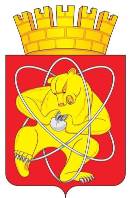 Муниципальное образование «Закрытое административно – территориальное образование  Железногорск Красноярского края»АДМИНИСТРАЦИЯ ЗАТО  г. ЖЕЛЕЗНОГОРСКПОСТАНОВЛЕНИЕ       08.09.2017                                                                                                            	       304Иг. ЖелезногорскО предоставлении ООО «СИБЭКО» муниципальной преференции в виде заключения договоров аренды муниципального имущества без проведения торговРуководствуясь Гражданским кодексом Российской Федерации, Федеральным законом от 26.07.2006 № 135-ФЗ «О защите конкуренции», Уставом ЗАТО Железногорск, решением Совета депутатов ЗАТО г. Железногорск от 27.08.2009 № 62-409Р «Об утверждении положения “О сдаче в аренду и безвозмездное пользование муниципального имущества, находящегося в Муниципальной казне закрытого административно-территориального образования Железногорск Красноярского края”», постановлением Администрации ЗАТО г. Железногорск от 07.11.2013 № 1762 «Об утверждении муниципальной программы “Развитие инвестиционной, инновационной деятельности, малого и среднего предпринимательства на территории ЗАТО Железногорск”», на основании единственного заявления директора ООО «СИБЭКО» (ОГРН 1022401411526, ИНН 2452024699) Корнилова Михаила Витальевича, принимая во внимание заключение № 152 от 01.09.2017 по результату рассмотрения заявления на предоставление муниципальной преференции в виде заключения договора аренды муниципального имущества без проведения торгов, с целью поддержки субъектов малого и среднего предпринимательства, ПОСТАНОВЛЯЮ:1. Предоставить Обществу с ограниченной ответственностью «Сибирская Экология» (ООО «СИБЭКО), являющемуся субъектом малого и среднего предпринимательства, муниципальную преференцию в виде заключения договоров аренды без проведения торгов на срок 15 (пятнадцать) лет для осуществления деятельности по переработке и консервированию овощей следующего муниципального имущества:- недвижимое имущество:комнату 8 (согласно выписке № 04:535/2004-2604 от 20.12.2004 из ЕГРОД) площадью 18,9 кв. метра 2-го этажа помещения 1 (административно-бытовой корпус), комнату 10 (согласно выписке № 04:535/2004-2604 от 20.12.2004 из ЕГРОД) площадью 17,2 кв.метра 1-го этажа помещения 2 (производственный корпус), часть комнаты 7, комнаты 2-6, 31, 33, 34, 38-48, 50, 51 (согласно выписке № 04:535/2004-2604 от 20.12.2004 из ЕГРОД) общей площадью 1945,4 кв. метра 2-го этажа помещения 2 (производственный корпус) нежилого здания с кадастровым номером 24:58:0305017:10, расположенного по адресу: Российская Федерация, Красноярский край, ЗАТО Железногорск, г. Железногорск, ул. Матросова, зд. 15;- движимого имущества:1) аппарат выпарной двутельный М3-2С-320 (инв. номер 0001320187, балансовая стоимость 277 666,00 руб.);2) аппарат выпарной двутельный М3-2С-320 (инв. номер 0001320188, балансовая стоимость 277 666,00 руб.).2. Комитету по управлению муниципальным имуществом Администрации ЗАТО г. Железногорск (Н.В. Дедова):2.1. Проинформировать ООО «СИБЭКО» о принятом решении.2.2. Оформить договоры аренды муниципального имущества с ООО «СИБЭКО» в соответствии с п. 1 настоящего постановления.2.3. Зарегистрировать договор аренды недвижимого имущества в Железногорском отделе Управления Федеральной службы государственной регистрации, кадастра и картографии по Красноярскому краю.3. Управлению делами Администрации ЗАТО г. Железногорск (Е.В. Андросова) довести настоящее постановление до сведения населения через газету «Город и горожане».4. Отделу общественных связей Администрации ЗАТО г. Железногорск (И.С. Пикалова) разместить настоящее постановление на официальном сайте муниципального образования «Закрытое административно-территориальное образование Железногорск Красноярского края» в информационно-телекоммуникационной сети «Интернет».5. Контроль над исполнением настоящего постановления возложить на первого заместителя Главы администрации ЗАТО г. Железногорск С.Д. Проскурнина.6. Настоящее постановление вступает в силу с момента его подписания.Глава администрацииЗАТО г. Железногорск 							            С.Е. Пешков 